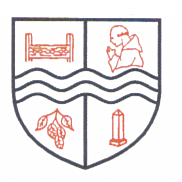  Art and Design PolicyLead Person:  Sian CattoPolicy Date:      January 2023             Review Date:    January 2026Signatures:__________________		_________________Chair of Governors					Executive Headteacher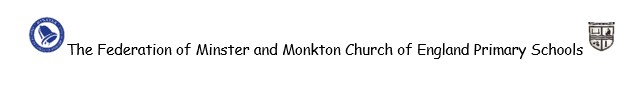 Monkton Church of England Primary School - Art and Design and PolicyAt Monkton School, we believe that all children should be enabled to express themselves through the arts. It is our intention to provide high quality experiences, that expose children to a broad spectrum of artists, architecture, design and craft.Our dynamic curriculum engages, inspires and challenges pupils, allowing them to feel confident as artists and giving them the skills and tools to express their individuality.As part of our strong cross-curricular links, children will understand how art and design is both a reflection of society, but is also instrumental in shaping and driving forward our community, nation and the wider world.AimsA Monkton child will feel confident in expressing themselves through creativity. They will know that their interpretation of a piece can be different and they will be able to articulate what an artwork means to them (both their own and pieces produced by others). Our children will know that they are artists and will have a sense of pride in their creations. Art will provide a safe, free environment for all children to explore their emotions, values and understanding of the world.The national curriculum for Art and Design aims to ensure that all pupils:produce creative work, explore their ideas and record their experiencesbecome proficient in drawing, painting, sculpture and other art, craft and design techniquesuse language of art, craft and design to evaluate and analyse creative worksknow about great artists, craft makers and designers, and understand the historical and cultural development of their art formsCurriculum and Subject ContentThe programmes of study for Art and Design are set out year-by-year for key stages 1 and 2 in the National Curriculum.  Class teachers are responsible for ensuring that all of the relevant statutory content is covered within the school year. This is taught through the Cornerstones creative curriculum wherever possible.  Subject content Key stage 1 Pupils should be taught: to use a range of materials creatively to design and make products to use drawing, painting and sculpture to develop and share their ideas, experiences and      imaginationto develop a wide range of art and design techniques in using colour, pattern, texture, line, shape, form and spaceabout the work of a range of artists, craft makers and designers, describing the differences and similarities between different practices and disciplines, and making links to their own work.Key stage 2 Pupils should be taught:to develop their techniques, including their control and their use of materials, with creativity, experimentation and an increasing awareness of different kinds of art, craft and design. to create sketch books to record their observations and use them to review and revisit ideas to improve their mastery of art and design techniques, including drawing, painting and sculpture with a range of materials, for example, pencil, charcoal, paint, clayabout great artists, architects and designers in history.In Monkton, this progression of skills is shown in this way:In EYFS children will:Create art in different ways on a theme – using paint, drawing, collage, sculpture, textiles and printingCut, tear, fold and stick materialsUse natural materials to create 2D and 3D artCommunicate ideas as they are creating art workShape materials using hands and simple toolsDraw or paint a place from observation or imaginationTo use and combine the primary coloursMake simple prints using blocks and rollersCreate different types of lines, with different materialsShare ideas with othersDiscuss their own and other people’s artworkExplore artwork by famous artistsIn Years 1 and 2, children will:Use paper and fabric to create simple collageMake transient art using natural and man-made materialsSelect materials and techniques to develop an ideaExperiment with a range of different materials on different texturesCreate ideas through observation, imagination and memoryManipulate malleable materials (e.g. squeeze, roll)Make simple sketches to explore and develop ideasCreate texture, patterns and imprints in malleable materialsDraw, paint and sculpt natural formsDraw or paint a landscape with attention to detailTo identify and use the primary coloursMake prints and patterns using paint and inkExplore using soft and hard pencilsTo identify and mix secondary coloursCarve the surface of an object to make a block printUse charcoal and ink to create lines drawingsSay what they like about others’ artworkIdentify similarities and differences between artworkUse words related to colour, shape and materialsSay what they like about their own and other’s art work, using specific vocabularyIdentify common theme in artworksDiscuss the possible thoughts and ideas of an artistIn Years 3 and 4, children will:Use preliminary sketches to communicate ideas or experiment with techniquesMake suggestions for ways to adapt and improve art workUse natural forms as a starting point for artworkCreate a series of sketches over time to develop an idea or a techniqueGive constructive feedback to othersRepresent detailed patterns in natural formsDevelop unusual viewpoints or perspectivesCombine shape, form, colour, line, pattern and toneCombine materials to create 3D formsWeave natural and man-made materialsTo identify, mix and use contrasting coloursMake a 2 colour printAdd tone, texture and shading using drawing techniquesDevelop techniques through experimentationUse a range of techniques to add detail to 3D formsUse stitches to add detail and textureTo identify and use warm and cool coloursCombine printmaking techniquesUse pen and ink  to create different tonesCreate artwork based on urban landscapesCompare artists and artwork through timeDiscuss artists and movements which inspire themCompare and contrast artworks from different cultures and timesExplain the significance of art and design in historyIn Years 5 and 6, children will:Develop ideas through a range of sketches and modelsReview and revisit ideasCompare and comment on ideas, methods and approachesCreate imaginative and fantasy landscapesCreate innovative art, that has personal, historic or conceptual meaningGather, review and develop information from a range of sourcesAdapt and refine artwork in response to feedback and reflectionCreate art inspired by or giving an environmental messageCreate relief sculptures (including through carving)Explore traditional crafting techniquesTo mix and use a range of tints and shadesCombine printed images and photographsUse ink and paint to create shading and perspectiveCombine materials to create textural effectsDevelop contour lines and vanishing pointsUse perspective to draw or paint detailed landscapesDescribe and discuss how different artists and cultures have used a range of visual elements in their workInvestigate and develop artwork using the characteristics of an artistic movementCreate sculptures in the styles of significant artists, architects or designersIdentify the colour palettes used in different artistic movementsUse inspiration from significant printmakersUse elements of significant artworks to create their ownStaff TrainingThe Art and Design subject leader is responsible for ensuring that all staff are adequately trained so that they are able to deliver the curriculum effectively. This will include: organising CPD; leading staff meetings; sharing resources for planning and teaching; supporting colleagues. Regular communication with staff will be sustained via email and all staff can speak to the subject leader if they require any further support.PlanningLong Term Planning: Teachers plan Art and Design linked to topics from Cornerstones Projects. These are linked to their geography and history topics and encourage the enabling and fostering of children’s natural curiosity. A 2-year rolling programme ensures the development of skills, without repetition of tasks.Medium Term Planning: Teachers use the medium-term planning available from Cornerstones Curriculum Maestro unit projects. These are directly linked to the National Curriculum. They provide a balance between studying and analysing the work of other artists, developing skills and techniques, and allowing children the inspiration to develop and express their own ideas.  Short Term Planning: Short term planning is the responsibility of individual teachers, it is recorded on Curriculum Maestro and teachers are encouraged to annotate and add to the prewritten plans. Annotations to these plans online can then be used to aid formative and summative assessment.Teaching StyleArt and design lessons are planned to explore key ideas from Reception through to Year 6. Humankind, Creativity, Materials, Nature, Place and Space, Comparison, and Significance are explored through projects. These projects often make direct links to the topic work being studied in class. A vast range of skills are developed and built upon, including; the generation of ideas, the ability to evaluate (both their own work and that of others), the ability to compare and contrast pieces of art, and the study of significant people, artworks and movements.Sketchbooks are introduced in Year 1, and these follow the children through the school, allowing the opportunity to draw on past experiences. Children are able to explore using malleable materials, paper and fabric, paint, printing, pencil, ink, charcoal and pen. There is scope for the children to work in both 2D and 3D.Regular exhibition opportunities allow the children to share their work with the wider school community. The children are encouraged to be curators of their own work, expressing their vision to visitors.Curriculum weeks throughout the school year allow the children to celebrate artists, artworks and art movements that have important roles in our society. They are supported to make links between art, music, literature and other cultural aspects.Assessment and RecordingWe assess the children’s work in Art and Design whilst observing them working during lessons. Teachers record the progress made by children against the learning objectives for their lessons, recorded on Arbor. At the end of the year a judgement is made against the National Curriculum levels of attainment. This information is used by the teacher to make an annual assessment of progress for each child, as part of the child’s annual report to parents. This information is also passed on to the next teacher. The Art and Design subject leader takes photographs of the children’s work throughout the year groups. This demonstrates what the expected level of achievement is in Art and Design in each year of the school. The use of sketchbooks as an ongoing tool, allows teachers to assess the progress of children from year to year and also acts as a reference tool for children.Equal OpportunitiesWe aim to create equality of opportunity for all our children, whatever their gender, abilities or background and give them chance to demonstrate what they know, understand and can do. Special Educational Needs: The School’s Policy document for Special Educational Needs explains in full the procedures which are in place for providing for pupils with Special Educational Needs. This is in line with the Code of Practice for all L.A. Schools. Within Art and Design, tasks are differentiated to ensure access to the National Curriculum and to offer activities which are relevant to the development of the child. More Able Pupils: Pupils who are working above the expected standard for their year group benefit from a curriculum which offers greater breadth and depth in order to extend their learning.Monkton Church of England Primary SchoolCompassion, Courage, JusticeJesus said, ‘Go and do the same.’Our school has compassion at its heart, which inspires us to be people of courage, who care for ourselves, stand with others and seek justice as we grow and discover the world around us.By knowing each individual, our learning environment is shaped to encourage creativity, promote challenge through our learning values and nurture spirituality, ensuring all thrive.The Parable of the Good SamaritanLuke 10:25-37 English Standard Version (ESV)Christian FoundationsCompassion   Courage  JusticeAs a Federation, we are passionate about every individual flourishing, so that they can be nurtured and develop as well-rounded children, living life in all its fullness.Every policy is written with our Christian Vision and Foundations in mind.